TRƯỜNG ĐẠI HỌC NHA TRANG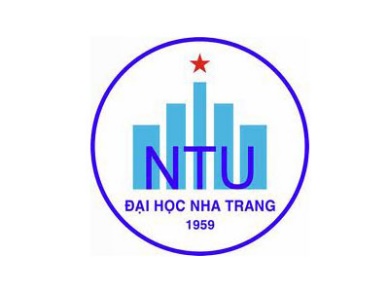 Khoa Ngoại NgữBộ môn: Thực hành TiếngĐỀ CƯƠNG HỌC PHẦN(Ban hành kèm theo Quyết định số: 1219/QĐ-ĐHNT ngày 16 tháng 11 năm 2021của Hiệu trưởng Trường Đại học Nha Trang) 1. Thông tin về học phần:Tên học phần:						Tiếng Việt:			TIẾNG ANH B1.1 	Tiếng Anh:			GENERAL ENGLISH B1.1	Mã học phần:				FLS314		Số tín chỉ:				4 (4 – 0) Đào tạo trình độ:			Đại học 					Học phần tiên quyết:		Tiếng Anh A2.2		2. Mô tả học phần:Học phần cung cấp cho sinh viên các phương pháp học tiếng Anh theo chủ đề Lối sống, Cuộc thi đấu, Phương tiện vận chuyển, Sự thử thách, Môi trường và Giai đoạn cuộc đời. Ngoài ra, người học có cơ hội vận dụng được các kiến thức về từ vựng và ngữ pháp để rèn luyện bốn kỹ năng nghe nói. Sau khi kết thúc học phần, người học có thể nghe nói đọc viết đạt cấp độ A2+ theo khung tham chiếu Châu Âu (CEFR).3. Mục tiêu:Học phần giúp người học có đủ kiến thức về từ vựng, ngữ pháp của các chủ đề trên và kỹ năng cần thiết để học tập, thi cử và giao tiếp ở nhiều tình huống quen thuộc trong cuộc sống. Ngoài ra, học phần giúp người học phát triển bốn kỹ năng nghe nói đọc viết về những chủ đề quen thuộc và vận dụng các kiến thức, kỹ năng trên để giao tiếp đạt cấp độ A2+ theo khung tham chiếu Châu Âu (CEFR). Từ đó, người học có ý thức tự học, tự nghiên cứu các chủ đề có liên quan và có trách nhiệm chọn lọc nội dung, phương pháp, hình thức tự học sao cho phù hợp để việc học đạt hiệu quả tốt nhất.4. Chuẩn đầu ra (CLOs): Sau khi học xong học phần, người học có thể:Hiểu được ý nghĩa, cách sử dụng các từ vựng theo đúng chủ đề, ngữ cảnh như như Lối sống, Cuộc thi đấu, Phương tiện vận chuyển, Sự thử thách, Môi trường và Giai đoạn cuộc đời.Phân biệt được các điểm ngữ pháp chính như Hiện tại đơn, Hiện tại tiếp diễn, Danh động từ, So sánh của tính từ, Quá khứ đơn, Quá khứ tiếp diễn, Từ định lượng, Mạo từ, Động từ nguyên mẫu, Tương lai đơn.Vận dụng các vốn từ vựng, ngữ pháp, kiến thức phát âm để phát triển các kỹ năng nghe, nói, đọc, viết phục vụ mục đích học tập và thi.Vận dụng các điểm ngữ pháp, từ vựng; kiến thức phát âm, các kỹ năng nghe, nói, đọc, viết để làm bài tập Online MyELT.Vận dụng các vốn từ vựng, ngữ pháp, kiến thức phát âm, các kỹ năng nghe nói đọc viết để có thể tự học hoặc giao tiếp trong các tình huống hoặc các chủ đề quen thuộc đạt cấp độ A2 +.Thực hiện thành thạo kỹ năng làm việc nhóm, cặp và tham gia tích cực vào giờ giảng.5. Ma trận tương thích giữa Chuẩn đầu ra học phần với Chuẩn đầu ra CTĐT ngành Ngôn ngữ Anh:6. Nội dung:7. Phương pháp dạy học: 8. Đánh giá kết quả học tập:9. Tài liệu dạy học: Ngày cập nhật: 21/11/2022	      CHỦ NHIỆM HỌC PHẦN	                    TRƯỞNG BỘ MÔN              Th.S Ngô Quỳnh Hoa	                    Th.S Ngô Quỳnh Hoa	                                                     BAN CHỦ NHIỆM CTĐT					         TS. Võ Nguyễn Hồng LamCĐR HP (CLOs)CĐR CTĐT (PLOs)CĐR CTĐT (PLOs)CĐR CTĐT (PLOs)CĐR CTĐT (PLOs)CĐR CTĐT (PLOs)CĐR CTĐT (PLOs)CĐR CTĐT (PLOs)CĐR CTĐT (PLOs)CĐR CTĐT (PLOs)CĐR CTĐT (PLOs)CĐR HP (CLOs)12345678910axxxbxxxcxxxdxxxexxxfxxxTT.Chủ đềNhằm đạt CLOsSố tiếtSố tiếtTT.Chủ đềNhằm đạt CLOsLTTH1Lối sốnga, b, c, d, e, f1002Cuộc thi đấua, b, c, d, e, f1003Phương tiện vận chuyểna, b, c, d, e, f1004Sự thử thácha, b, c, d, e, f1005Môi trườnga, b, c, d, e, f1006Giai đoạn cuộc đờia, b, c, d, e, f100TT.Phương pháp dạy họcÁp dụng cho chủ đềNhằm đạt CLOs1Thuyết giảng, thảo luận, sử dụng phim tư liệu trong giảng dạy, tổ chức học tập theo nhóm1-6a, b, c, d, eTT.Hoạt động đánh giáHình thức/công cụ đánh giáNhằm đạt CLOsTrọng số (%)1Đánh giá quá trình- Điểm chuyên cần - Điểm BT online MyELTa,b,c,d,e,f20%2Thi giữa kì- Thi Nghe – Nói (tuần 15 theo TKB của từng lớp)- Hình thức: tự luận, vấn đáp- Nội dung: toàn bộ chương trình họca,b,c,d,e40%3Thi cuối kì- Thi Đọc – Viết (tuần 16 theo lịch chung của Nhà trường)- Hình thức: trắc nghiệm và tự luận- Nội dung: toàn bộ chương trình học a,b,c,d,e40%TT.Tên tác giảTên tài liệuNăm xuất bảnNhà xuất bảnĐịa chỉ khai thác tài liệuMục đích sử dụngMục đích sử dụngTT.Tên tác giảTên tài liệuNăm xuất bảnNhà xuất bảnĐịa chỉ khai thác tài liệuTài liệu chínhTham khảo1- John Hughes- Helen Stephenson- Paul DummettLife Pre-Intermediate Student’s Book(A2 – B1/ Bài 1 đến bài 6)2019National Geographic LearningĐH Nha Trangx2- John Hughes- Helen Stephenson- Paul DummettLife Pre-Intermediate Student’s Workbook(A2 – B1/ Bài 1 đến bài 6)2019National Geographic LearningĐH Nha Trangx